MAWA RUBRIC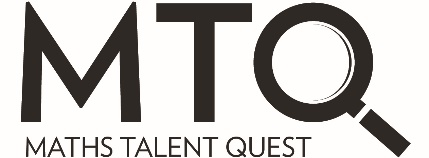 Year K - 12MAWA RUBRICYear K - 1243210Mathematical Content and UnderstandingInvestigates detailed mathematical content and concepts that are thought-provoking and challenge the student.  Mathematical Content and UnderstandingCompletes a mathematical investigation that thoroughly examines the subject.Mathematical Content and UnderstandingRecognises and makes relevant high-level mathematical connections.Mathematical Content and UnderstandingUses appropriate mathematical language and terminology.Mathematical ProcessUses correct and efficient strategies considers alternative strategies as needed.Mathematical ProcessConsistently uses accurate mathematics and systematic reasoning to make decisions and reach conclusions.Presentation and originalityA highly original investigation that displays evidence of student’s personal ideas as well as other relevant information and resources.Presentation and originalityA range of references together with acknowledgement of support (including the internet, teachers, parents etc.)CoherenceThe investigation has explicit stricture – aim, plan, and conclusion. CoherenceClear, detailed explanation about how and why solutions or conclusions are reached. Reflect upon process and/or findings. CoherencePresentation is neat, very well-organised, legible and captures the reader’s interestTotal(Possible maximum 36)